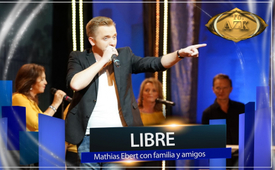 16 AZK: ♫Libre♫-Mathias con familia y amigos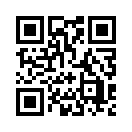 "TÚ ERES LIBRE" es el mensaje de esta canción de Mathias y familia. Cuesta creerlo cuando piensas en todas las cosas que nos atan. Pero existe una verdadera libertad de todas las adicciones, ya sea al alcohol o a la pornografía, al teléfono móvil o al juego. Levántate y únete a la comunidad de los que luchan por la libertad real y verás cómo caen las cadenas - ése es el mensaje de esta canción.Participando, capturado,
a menudo no fuiste del todo claro,
ignoraste el peligro
que estaba ahí desde el principio.
Y así ahora eres prisionero
de tu propia lujuria, y no porque quieras,
NO, por obligación.

Si ninguna película es lo suficientemente sucia,
porque el estímulo, necesita más,
por lo que se agrega a ella,
te conviertes en muerto y vacío por dentro.
Tu hermosa vida sufre, y lo sabes muy bien,
tu mirada sobre las personas que te rodean
se estropea cada vez más.

¿Es así como quieres liberar al mundo
mientras estás encadenado?
¿No triunfando sobre la pornografía
 el alcohol y la gula?
Te dejas llevar por lo que tu alma desea,
y así ves las cosas a tu alrededor,
sólo reflejadas.

Pero oye, el autoconocimiento es
el primer paso para la recuperación,
dale una buena patada a la vieja basura,
porque eres increíblemente fuerte cuando estás en equilibrio
y tu cambio es el mismo para el mundo.

ERES LIBRE.
Libre - de todo lo que aún te retiene, de luchar por lo malo,
de lo que te distrae eres LIBRE

ERES LIBRE...
Tú levantas tu rostro, 
como sale el sol, conviértete en luz con nosotros.
TÚ ERES LIBRE.

TÚ ERES LIBRE,
y dices la verdad de los hechos sin censura,
cada mentira la tiras.
TÚ ERES LIBRE.

TÚ ERES LIBRE,
libre - pero nunca para ti solo,
juntos somos muchos los que ya somos libres.
SOMOS LIBRES.

Mira a tu alrededor, a todas partes,
todas las cabezas inclinadas,
porque hoy el smartphone señala
a todo el mundo la dirección correcta.
Ya sea para perder peso, ya sea para jugar, ya sea para navegar,
vivir sin aplicaciones de móvil...
¿quién puede hacerlo?

Y así se guía a la gente, mientras se la vigila,
dónde está o qué está haciendo.
Quítaselo todo a la gente de hoy,
solo deja sus teléfonos móviles,
porque sin esta tecnología, por desgracia, morirán.

Ahora se aumenta la radiación
para dar servicio a todo el mundo.
En una red de alta velocidad de 5G,
no sólo se asan las abejas.
Tumores cerebrales, cáncer,
impotencia y mucho más,
lo soportamos con gusto,
sólo para que no se agote la batería.

Pero ahora se acabó, hemos visto a través del espectáculo,
nos hemos dado cuenta
de que naciones enteras están siendo descaradamente corrompidas
con la pornografía, la manía del teléfono móvil y otras adicciones.
Vosotros, los cerebros, podéis huir,
pero nunca escapar realmente.

SOMOS LIBRES.

ERES LIBRE.
Libre - de todo lo que aún te retiene, de luchar por lo malo,
de lo que te distrae eres LIBRE

ERES LIBRE...
Tú levantas tu rostro,
como sale el sol, conviértete en luz con nosotros.
TÚ ERES LIBRE.

TÚ ERES LIBRE,
y dices la verdad de los hechos sin censura,
cada mentira la tiras.
TÚ ERES LIBRE.

TÚ ERES LIBRE,
libre - pero nunca para ti solo,
juntos somos muchos los que ya somos libres.
SOMOS LIBRES.

Tu libertad te hace fuerte,
pero nunca sólo para ti.
En ti crece esta alegría de liberar a la gente.
Y así radias como una torre de radio,
y nosotros radiamos contigo,
porque la libertad a la que me refiero
ya existe en muchos.

Porque tú eres libre y yo soy libre
 los corazones pueden unirse,
porque en esta verdadera libertad
desaparecen todas las divisiones.

¿Puedes verlo, el nuevo mundo,
puedes saborear la paz?
Entonces levantémonos y
despertemos TODOS por fin.

Tú eres libre.
Libres, nosotros somos libres.
Tú eres libre.de Mathias EbertFuentes:-Esto también podría interesarle:#AZK-16 - www.kla.tv/AZK-16

#Familie_Ebert - Familie Ebert - www.kla.tv/Familie_Ebert

#Cultura - www.kla.tv/Cultura

#Canciones - www.kla.tv/Canciones

#CancionesAntiGuerra - www.kla.tv/CancionesAntiGuerraKla.TV – Las otras noticias ... libre – independiente – no censurada ...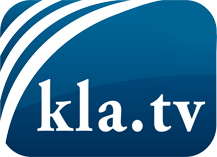 lo que los medios de comunicación no deberían omitir ...poco escuchado – del pueblo para el pueblo ...cada viernes emisiones a las 19:45 horas en www.kla.tv/es¡Vale la pena seguir adelante!Para obtener una suscripción gratuita con noticias mensuales
por correo electrónico, suscríbase a: www.kla.tv/abo-esAviso de seguridad:Lamentablemente, las voces discrepantes siguen siendo censuradas y reprimidas. Mientras no informemos según los intereses e ideologías de la prensa del sistema, debemos esperar siempre que se busquen pretextos para bloquear o perjudicar a Kla.TV.Por lo tanto, ¡conéctese hoy con independencia de Internet!
Haga clic aquí: www.kla.tv/vernetzung&lang=esLicencia:    Licencia Creative Commons con atribución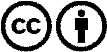 ¡Se desea la distribución y reprocesamiento con atribución! Sin embargo, el material no puede presentarse fuera de contexto.
Con las instituciones financiadas con dinero público está prohibido el uso sin consulta.Las infracciones pueden ser perseguidas.